PREDSEDA NÁRODNEJ RADY SLOVENSKEJ REPUBLIKYČíslo: PREDS-343/2018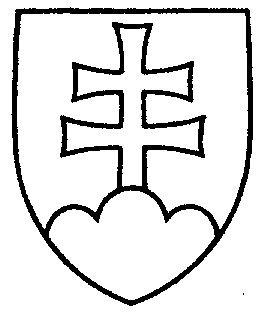 1098ROZHODNUTIEPREDSEDU NÁRODNEJ RADY SLOVENSKEJ REPUBLIKYz 18. júna 2018k  zmene v zložení Klubu poslancov Národnej rady Slovenskej republiky za stranu Sloboda a Solidarita                 A.   b e r i e m   n a   v e d o m i e                    - písomné oznámenie predsedníčky Klubu poslancov Národnej rady Slovenskej republiky za stranu Sloboda a Solidarita Natálie Blahovej z 18. júna 2018 o tom, že 	                    - 18. júna 2018 sa stala členkou Klubu poslancov Národnej rady Slovenskej republiky za stranu Sloboda a Solidarita poslankyňa Národnej rady Slovenskej republiky Zuzana Zimenová;  u k l a d á m             vedúcemu Kancelárie Národnej rady Slovenskej republiky                   zabezpečiť zvýšenie limitu finančných prostriedkov Kancelárie Národnej rady Slovenskej republiky určeného na úhradu výdavkov Klubu poslancov Národnej rady Slovenskej republiky za stranu Sloboda a Solidarita o čiastku pripadajúcu na jedného člena (Zuzana Zimenová) od 18. júna 2018 vrátane.Andrej  D a n k o   v. r.